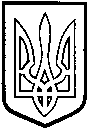 У  К  Р А  Ї  Н  АТОМАШПІЛЬСЬКА РАЙОННА РАДАВ І Н Н И Ц Ь К О Ї  О Б Л А С Т ІР І Ш Е Н Н Я №553від 25 грудня 2014 року                                               34 сесія 6 скликанняПро доручення голові Томашпільської районної ради Відповідно до частини 2 статті 43 Закону України «Про місцеве самоврядування в Україні», враховуючи висновок постійної комісії районної ради з питань будівництва, комплексного розвитку та благоустрою населених пунктів, охорони довкілля, регулювання комунальної власності та питань приватизації, районна рада ВИРІШИЛА:Доручити голові Томашпільської районної ради звернутись до головного управлінням Держземагенства у Вінницькій області про надання дозволу на розробку проекту землеустрою щодо відведення Томашпільській районній раді Вінницької області земельних ділянок необхідних для  реалізації проекту «Розвиток можливостей кооперативу для захисту правових і економічних інтересів особистих селянських господарств, а також розширення асортименту молочної продукції для соціальної сфери Томашпільського району», який втілюється в рамках програми Європейського Союзу «Підтримка політики регіонального розвитку в Україні».2. Контроль за виконанням даного рішення покласти на постійну комісію районної ради з  питань будівництва, комплексного розвитку та благоустрою населених пунктів, охорони довкілля, регулювання комунальної власності та питань приватизації (Затирка В.І.)Голова районної ради                                     Л.Нароган